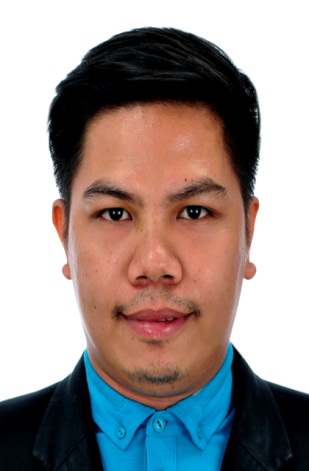 CURRICULUM VITAE     UPDATED ON 			: January31, 2017NAME				: LORDWIN C/o-CONTACT NUMBER	: +971501685421EMAIL ADDRESS		: lordwin.339788@2freemail.com PERSONAL DETAILSDate of Birth		: March 25, 1988Age			: 28Gender		: MaleNationality		: FilipinoMarital Status		: SingleHeight			: 168 cmWeight			: 72 kgPassport DetailsPlace of Issue		: Manila, PhilippinesExpiry Date		: October 20, 2021EDUCATIONCourse			: Bachelor of Science in NursingDates Attended	: June 2005 – March 2009Completion Date	: March 27, 2009School			: Our Lady of the Pillar College-CauayanAddress		: Brgy. San Fermin, Cauayan City, IsabelaPROFESSIONAL LICENSELicensing Body		: Professional Regulation Commission (PRC)Professional Status	: Registered NurseRegistration Date	: 4/14/2010Validity Date		: 3/25/2020Licensing Body		: Health Authority Abu Dhabi (HAAD)Professional Status	: Registered NurseRegistration Date	: January 19, 2016Validity Date		: N/AWORK HISTORYDURATION OF EMPLOYMENT: April 1, 2015 – January 15, 2017May 15, 2010 – December 31, 2012NAME OF HOSPITAL	:  San Jose Home CareADDRESS		 : #3 Montalban Street, Brgy. Mauway, Mandaluyong CityBED CAPACITY		: 70 bedsUNIT			 : General WardPOSITION		 : Staff NurseHOSPITAL AND UNIT DESCRIPTIONA 70 bedded facility that provides custodial care and services to physically and mentally incapacitated patients. The facility envisions providing quality shelter and innovative health care services to patients. The facility has the nurse/patient ratio of 1:20 which caters care for geriatric patients.SKILLS/PROFILE:Thorough knowledge of homecare nursing including medical health nursingAbility to empathize with patientsAbility to educated and explain the planned treatmentProven organizational and prioritization skillsExcellent oral and written communication skillsJOB DESCRIPTIONWorks interdependently with doctors, nurse colleagues, nurse assistants, staff and other medical agencies with the following duties and responsibilities:TECHNICAL MANAGEMENTAccomplishes nurse reports including daily census and acknowledges the report of the outgoing nurse on duty.Conducts bed to bed endorsement with the outgoing nurse giving special attention to newly admitted patient, patient with on-going behavioral/psychological problem and patients with physiological problem.Endorses the station, ward articles and equipment accounted for in proper order.Checks and countersigns nursing attendant’s reports.Observes and maintain aseptic techniques at all times.In charge for the general nursing activities in the patient care unit according to established hospital policies.Assists the attending Physician during consultation, treatment/examination and other procedures.PATIENT CARE MANAGEMENTAccomplishes patient’s data which includes vital signs and patient’s identification.Conducts physical assessment and records injuries, deformities or abnormalities and notes behavioral manifestations or symptoms.Coordinates with other health team members/agencies in planning the nursing care according to the needs of the patient.Prepare routine drugs ordered by the physician, give and chart medication; observing drug hoarding precautions and records untoward signs and symptoms when administering treatment.Conducts regular health teaching sessions and therapeutic meetings and activities.Chart all patients’ records/data on appropriate forms with confidentiality including medication and vital signs and behavioral observations.EQUIPMENT USED:NebulizerPulse oxymeterPortable oxygen machineRestraintsGlucometerBlood pressure apparatusCASES HANDLED:Patient with tracheostomy tubePatient with PEG and NGTPatient with indwelling foley catheterBed-ridden patients with medical problemsDiabetic patientsHypertensive patientsDURATION OF EMPLOYMENT: January 19, 2013 – March 15, 2015NAME OF HOSPITAL	 :  Al Zintan General Hospital-Ministry of HealthADDRESS		 : Al Zintan, LibyaBED CAPACITY		: 250 bedsUNIT			: Male Emergency and Surgical Trauma DepartmentPOSITION		: Staff NurseHOSPITAL AND UNIT DESCRIPTIONA 250 bedded hospital tertiary ministry of health hospital that provides medical and surgical services to the community. The hospital envisions providing quality and innovative health care services to patients. The  Male Emergency and Surgical Trauma Department is serving as many as 150 different cases per day, with nurse/patient ratio 1:30SKILLS/PROFILE:Remain calm and professional through critical situationRelate well with people from a variety of cultureAbility to educated and explain the planned treatmentProven organizational and prioritization skills in emergency incidentsJOB DESCRIPTIONReceives the area from outgoing nurse and make actual rounds with nurse paying attention to the new admissions, patients X-ray, patients for laboratory examinations and patients for operation.Checks the medicines, treatments, injection cards and carries orders on specific time.Checks emergency cart and ensure it is complete and functional.Gathers information on admission like proper identification his/her name, age, address and other circumstances.Obtain patient’s history, past and present illness, allergies, medications taken and precipitating factors prior to hospitalization.Perform physical assessment and identifies immediate patient needs and refer to the physician on dutyInform the physician and healthcare teams during emergencies and initiates CPR during cardiac arrest  Monitor vital signs and reporting untoward signs and symptoms to the physician on duty.Administer emergency treatments and medications (IV, IM, SC, oral and intra dermal, intravenous cannula insertion, insertion of nasogastric tube and indwelling folley catheter, nebulization, ECG) as ordered by the physician conscientiously and with care considering patient’s rights.Charts accurately all treatments, injections and other pertinent observations.Inform laboratory results to the physician.Assist the physician in performing procedures.Assists physician during minor operations such as circumcision, wound debridement, wound dressing, wound sutures, cut down procedure, ear and nose irrigation keeping surgical asepsis at all timesPuts patient at ease and reassuring him/her whenever necessary in giving treatment for his/her comfort.The patient is safeguarded psychologically by discerning observation of all signs and symptoms relating either to local area or to his general condition.Assists/escorts patient to transport to a referring hospital in case to case basis.Maintain cards and nursing supplies available at all times.Imparts the importance of health teachings to the patients and clients’ families.Sees that equipment receive proper care and maintenanceAdmits and discharges patients, recording hospital routines and policies.CASES HANDLED:Gunshot wound			BurnVehicular accidentCerebrovascular accidentMyocardial infarctionHypertensive casesDiabetes MellitusPoison and suffocationInsect and animal bites/stingAnaphylactic shockCardiac arrestDifferent kinds of injury/traumaEQUIPMENT/MACHINES HANDLED AND OPERATED:ECG/EKG MachineAutomated External DefibrillatorNebulizerSuction MachineCardiac MonitorBP ApparatusPulse oxymeterOxygen Regulator with tank ApparatusBlood warmerAll types of thermometerIncubator machineInfusion pump machineGlucometerAutoclave machineMajor and minor surgical setTRAININGS/SEMINARS ATTENDED:Certification		: Basic First Aid and CPR Professional- ASHIDate Attended		: August 14-15, 2015Venue			: Golden Success Technical And Educational Institute, Inc			Sampaloc, ManilaCertification		: Intravenous Therapy TrainingDate Attended		: May 14-16, 2011Venue			: Governor Faustino N. Dy, Sr. Memorial Hospital			  Ilagan City Isabela